Вопросы и ответы на Карту ПолякаОСНОВНЫЕ:1. Как выглядит флаг Польши? – Jak wygląda flaga Polski? Ответ: Две горизонтальных полосы: красная - снизу, белая - сверху. – Dwa poziome pasy: czerwony na dole, bialy na gorze.2.    Как выглядит герб Польши? – Jak wygląda godło Polski? Ответ: Белый орёл на красном фоне с золотой короной. – Bialy orzel na czerwonym tle ze złotą koronę.3. Дата Крещения Польши? – Daty chrztu Polski?  Ответ:  966 Мешко I (первый польский правитель) был крещен и женился на чешской принцессы - Добраве. Это первый шаг в христианизации языческого первоначально польского народа. – 966 Mieszko I (pierwszy polski władca) przyjmuje chrzest i poślubia księżniczkę czeską – Dobrawę. Jest to pierwszy krok w chrystianizacji pierwotnie pogańskiego narodu polskiego.
4. Что такое Мазурка Домбровского? – Co to jest Mazurek Dąbrowskiego? Ответ: Мазурка Домбровского - польская патриотическая песня 1797 года, с 26 февраля . официальный гимн Республики Польша. – Mazurek Dąbrowskiego – polska pieśń patriotyczna z 1797 roku, od 26 lutego 1927oficjalny hymn państwowy Rzeczypospolitej Polskiej.
5. Гимн Польши – Hymn Polski Ответ: Мазурка Домбровского – Mazurek Dąbrowskiego 6. Автор польского гимна – Autor polskiego hymnu Ответ: Юзеф Выбицки – Jozef  Wybicki7. Дата принятия Конституции Польши – Data przyjęcia Konstytucji Polskiej Ответ: Конституция Польши 3 мая 1791 года. – Konstytucja Polskiej 3 Maja 1791 roku.8. Что было 13 декабря в истории Польши? – Co było na 13 grudnia w historii Polski? Ответ: Введение военного положения от генерала Ярузельского. Запрет первый солидарности. – Wprowadzenie Stanu Wojennego przez generala Jaruzelskiego. Delegalizacja pierwszej Solidarnosci
9. Что делаете в Великую Субботу? – Co robisz w Wielką Sobotę? Ответ: Молимся, красим яйца и святим пищу. – Módlcie się, kolorowych jaj i uświęcić jedzeni.
10.  День Полонии и поляков за границей – Dzień Polonii i Polaków za Granicą Ответ: Польский праздник, отмечаемый 2 мая – Polskie święto obchodzone 2 maja
11. Какие горы пересекают Польшу? – Które góry przekraczają Polska?  Ответ: Татры, Карпаты. – Tatry, Karpat.
12. День Независимости Польши – Święto Niepodległości Polski Ответ: 11 ноября / одиннадцатого ноября. – 11 listopada / jedenasty ноября.13. Когда имело место быть I, II, III разделам Польши? – Kiedy miał miejsce I, II, III rozbiór Polski? Ответ: Три раздела Польши в 1772, 1793 и 1795 – Trzy rozbiory Polski w 1772, 1793 i 1795.14. Кем был Тадеуш Костюшко? – Kim był Tadeusz Kościuszko? Ответ: Тадеуш Анджей Бонавентура Костюшко из герба Роха III (родился 4 февраля 1746 года в Мерецковщине, скончался 15 октября 1817 года в Солурзе). Польский и американский генерал, инженер, фортификатор, принял участие в американской войне за независимость, поднял антироссийское восстание в Содружестве, Верховный главнокомандующий силой Вооруженный народ в восстании 1794 года.Tadeusz Andrzej Bonawentura Kościuszko herbu Roch III (ur. 4 lutego 1746 w Mereczowszczyźnie, zm. 15 października 1817 w Solurze) – generał polski i amerykański, inżynier fortyfikator, brał udział w wojnie o niepodległość USA, wzniecił antyrosyjskie powstanie w Rzeczypospolitej, Najwyższy Naczelnik Siły Zbrojnej Narodowej w insurekcji 1794.15. Знаменитые имена президентов Республики Польша после 1989 года? – Wymień nazwiska prezydentów RP po 1989 roku?  Wojciech Jaruzelski (1989–1990)Ответ: Войцех Ярузельский (1989 - 1990)
Лех Валенса (1990 - 1995),
Александр Квасьневский (1995-2005),
Лех Качиньский (2005-2010) (родился 18 июня 1949 года в Варшаве, умер. 10 апреля 2010 в Смоленске)
Бронислав Коморовский (2010 -…..)
Lech Wałęsa, (1990 – 1995),
Aleksander Kwasniewski (1995-2005),
Lech Kaczynski (2005-2010) (ur. 18 czerwca 1949 w Warszawie , zm. 10 kwietnia 2010 w Smoleńsk u)
Bronislaw Komorowski (2010-)
16. Какое событие связано 3 мая 1791 года? – Z jakim wydarzeniem kojarzy się 3 Maj 1791 roku?  Ответ: День принятия конституции. Варшавский сейм принял реформу государства, отвергли Либерум Вето. – Data przyjęcia Konstytucji. Sejm w Warszawie przyjął reformę Państwa, odrzucił  Liberum Veto.17. Знаменитые географические края Польши – Wymień krainy geograficzne Polski  Ответ: Велкополска, Малопольска, Поможе, Варма и Мажуры, Подляске, Слоск (верхний и нижний) – Wielkopolska, Malopolska, Pomorze, Warmia i Mazury, Podlasie, Slask (Gorny i Dolny)18. Знаменитые национальные парки Польши – Wymień Parki Narodowe w Polsce Ответ: Беловежский национальный парк, Национальный парк Татр, Бещадский национальный парк. – Białowieski Park Narodowy, Tatrzański Park Narodowy, Bieszczadzki Park Narodowy19. Основные реки и озера в Польше? – Najważniejsze rzeki i jeziora w Polsce? Ответ: Реки с востока на запад: Буг и Нарев, Висла, Варта, Одра
озера: Мамры (на Гавайях) самое большое, Ханьча (глубокое), Морской глаз в горах Татры. – Rzeki od wschodu na zachód: Bug i Narew, Wisła, Warta, Odra
jeziora: Mamry (na Mazurach) największe, Hańcza (najgłębsze), Morskie Oko w Tatrach20. С какими странами граничит Польша? – Z jakimi państwami graniczy RP? Ответ: Германия на западе, Чехия и Словакия на юге, Украина и Беларусь на востоке, Литва и Россия (Калининградская область) на севере. – Niemcami na zachodzie, Czechami i Słowacją na południu, Ukrainą i Białorusią na wschodzie, Litwą i Federacją Rosyjską (Okręg Kaliningradzki) na północy.21. Польша лежит возле моря? – Czy Polska leży nad morzem? Ответ: Да, в северной части Балтийского моря. – Tak, na północy nad morzem Bałtyckim22. Основные польские города? – Najważniejsze miasta Polski? Ответ: Варшава, Краков, Вроцлав, Щецин, Торун, Гданьск, Люблин, Белосток, Лодзь, Щецин, Познань. – Warszawa, Krakow, Wroclaw, Szczecin, Torun, Gdansk, Lublin, Białystok, Łódź, Szczecin, Poznań.
23. Какой город был первой столицей Польши? – Jakie miasto było pierwszą stolicą Polski?  Ответ: Гнезно, затем Краков до . – Gniezno, potem Krakow do 1611 r.24. Какие основные польские города расположены на побережье Балтийского моря? – Jakie duże polskie miasta są położone nad Bałtykiem? Ответ: Гданьск, Сопот, Гдыня, Щецин, Слупск. – Gdańsk, Sopot, Gdynia, Szczecin, Słupsk. 
25. Какие знаменитые национальные блюда? – Wymień znane ci potrawy narodowe? Ответ: Бигос, суп, флячки. – Bigos, żurek,flaczki.26. Какое животное символизирует Беловежскую пущу? – Jakie zwierzę symbolizuje Puszczę Białowieską?Ответ: Зубр. – Tur
27. Каких знаете знаменитых польских композиторов? – Wymień znanych ci kompozytorów polskich?  Ответ: Фридерик Францишек Шопен (родился 22 февраля или 1 марта 1810 года в Желязовой Воле, умер 17 октября 1849 года в Париже) - польского композитора и пианиста. Представитель музыки романтического периода, названный поэтом фортепиано. У источника его работы лежат художественная чувствительность и способность рисовать узоры из польской народной музыки. Его другом и компаньоном жизни был писатель Джордж Санд.Fryderyk Franciszek Chopin (ur. 22 lutego lub 1 marca 1810 w Żelazowej Woli, zm. 17 października 1849 w Paryżu) – polski kompozytor i pianista. Przedstawiciel muzyki okresu romantyzmu, nazywany poetą fortepianu. U źródeł jego twórczości leżała wrażliwość artystyczna oraz umiejętność czerpania wzorców z polskiej muzyki ludowej. Jego przyjaciółką i towarzyszką życia była pisarka George Sand.

Перевод: Станислав Монюшко пальто Krzywda (родился 5 мая 1819 года в Ubielu, д. 4 июня 1872 года в Варшаве.) - Польский композитор, дирижер, педагог, органист, автор около 268 песен, оперетт, балетов и опер. Его самые известные работы включают в опере Галька, привидениями Manor, и Пария.
Stanisław Moniuszko herbu Krzywda (ur. 5 maja 1819 w Ubielu, zm. 4 czerwca 1872 w Warszawie) – polski kompozytor, dyrygent, pedagog, organista; autor ok. 268 pieśni, operetek, baletów i oper. Do jego najsłynniejszych dzieł należą opery: Halka, Straszny dwór i Paria.

Кароль Шимановский (1882-1937) - композитор и пианист.Karol Szymanowski (1882-1937) – kompozytor i pianista
28. Каких знаете знаменитых режиссеров фильмов и театра? – Wymień znanych ci reżyserów filmowych i teatralnych?  Ответ: Ежи Хоффман (родился 15 марта 1932 года в Кракове) - Польский режиссер и сценарист.1999 - С огнем и мечом1982 - Доктор ведьмАнджей Вайда (родился 6 марта 1926 года в Сувалки) - польский режиссёр и кинорежиссер, соучредитель польской киношколы, лауреат почетного Оскара.Железный человек (1981)Кшиштоф Занусси (родился 17 июня 1939 года в Варшаве) - Польский режиссер и сценарист.Жизнь как смертельная болезнь, передающаяся половым путем, 2000 годРоман Полански (родился Раймонд Роман Либлинг, 18 августа 1933 года в Париже) - Польский режиссер, сценарист, сценический актер (спорадически фильм) и продюсер фильма, который в 1975 году принял французское гражданство.Пианист (The Pianist, 2002)Нож в воде (1962), номинация на ОскарJerzy Hoffman (ur. 15 marca 1932 w Krakowie) - polski reżyser i scenarzysta filmowy. 
1999 - Ogniem i mieczem
1982 – Znachor
Andrzej Wajda (ur. 6 marca 1926 w Suwałkach) – polski reżyser filmowy i teatralny, współtwórca polskiej szkoły filmowej, laureat honorowego Oscara.
Człowiek z żelaza (1981)
Krzysztof  Zanussi (ur. 17 czerwca 1939 w Warszawie) – polski reżyser i scenarzysta filmowy.
Życie jako śmiertelna choroba przenoszona drogą płciową, 2000
Roman Polański (urodzony jako Raymond Roman Liebling, 18 sierpnia 1933 w Paryżu) – polski reżyser, scenarzysta, aktor teatralny (sporadycznie filmowy) oraz producent filmowy, który w 1975 przyjął obywatelstwo francuskie.
Pianista (The Pianist, 2002)
Nóż w wodzie (1962), nominacja do Oscara

29. Кем был Адам Мицкевич? – Kim był Adam Mickiewicz? Ответ: Адам Бернард Мицкевич из герба Порай (родился 24 декабря 1798 года в Заосии или Новогрудке, умер 26 ноября 1855 года в Константинополе) - польский поэт, активист и политический журналист. В дополнение к Джулиушу Словацки и Зигмунту Красиньскому он считался величайшим поэтом польского романтизма (группа так называемых «Трех бардов») и польской литературы в целом и даже одним из крупнейших в европейском масштабе. Также упоминаются другие как поэт трансформации и славянский бард. Член и основатель Философского общества, мессианарь, связанный с Кругом Божьей воли, Анджей Буаньский. Один из величайших создателей романтической драмы в Польше, как на своей родине, так и в Западной Европе, сравнивается с Байроном и Гёте. Во время своего пребывания в Париже он был преподавателем славянской литературы в Колледже де Франс. Известный прежде всего как автор баллад, поэтических романов, драма «Дзяды» и национальный эпос «Пан Тадеуш», признанный последним великим эпосом благородной культуры в Польско-Литовском Содружестве.
Adam Bernard Mickiewicz herbu Poraj (ur. 24 grudnia 1798 w Zaosiu lub Nowogródku, zm. 26 listopada 1855 w Konstantynopolu) – polski poeta, działacz i publicysta polityczny. Obok Juliusza Słowackiego i Zygmunta Krasińskiego uważany za największego poetę polskiego romantyzmu (grono tzw. Trzech Wieszczów) oraz literatury polskiej w ogóle, a nawet za jednego z największych na skalę europejską. Określany też przez innych, jako poeta przeobrażeń oraz bard słowiański. Członek i założyciel Towarzystwa Filomatycznego, mesjanista związany z Kołem Sprawy Bożej Andrzeja Towiańskiego. Jeden z najwybitniejszych twórców dramatu romantycznego w Polsce, zarówno w ojczyźnie jak i w zachodniej Europie porównywany do Byrona i Goethego. W okresie pobytu w Paryżu był wykładowcą literatury słowiańskiej w Collège de France. Znany przede wszystkim jako autor ballad, powieści poetyckich, dramatu "Dziady" oraz epopei narodowej "Pan Tadeusz" uznawanej za ostatni wielki epos kultury szlacheckiej w Rzeczypospolitej Obojga Narodów.30.  Кем был Юзеф Пилсудский? – Kim był Józef Piłsudski? Ответ: Юзеф Клеменс Гинятович Косьчеша Пилсудский (5 декабря 1867 — 12 мая 1935) — польский государственный и политический деятель, первый глава возрождённого польского государства, основатель польской армии; Маршал Польши; прозвища — Komendant (Комендант), Marszałek (Маршал), Dziadek (Дедушка).Józef Klemens Piłsudski (ur. 5 grudnia 1867 w Zułowie, zm. 12 maja 1935 w Warszawie) – polski działacz socjalistyczny i niepodległościowy, polityk, Naczelnik Państwa w latach 1918–1922 i naczelny wódz Armii Polskiej od 11 listopada 1918, pierwszy marszałek Polski od 19 marca 1920; dwukrotny premier Polski (1926–1928 i 1930), twórca tzw. rządów sanacyjnych w II Rzeczypospolitej wprowadzonych w 1926 po przewrocie majowym, współzałożyciel PPS i szef Wydziału Bojowego PPS (OB PPS).
W młodości, podczas prowadzenia działalności konspiracyjnej znany pod pseudonimami Wiktor i Mieczysław. Wśród zwolenników Piłsudskiego, zwłaszcza z czasów służby w Legionach Polskich, używano jego przydomków – Komendant, Dziadek i Marszałek.
31. Кто такой Андрей Вайда? – Kim jest Andrzej Wajda?  Ответ: Анджей Вайда (родился 6 марта 1926 года в Сувалки) - польский режиссер театра и кино, один из основателей польской школы кино, лауреат почетного Оскара, первый срок сенатором в 1989-1991 гг.Andrzej Wajda (ur. 6 marca 1926 w Suwałkach) – polski reżyser filmowy i teatralny, współtwórca polskiej szkoły filmowej, laureat honorowego Oscara, senator I kadencji w latach 1989–1991.32. Кем был Николай Коперник? – Kim był Mikołaj Kopernik?Ответ: Николай Коперник родился. 19 февраля 1473 в городе Торунь, умер. 24 мая 1543 в Фромборке) - польский астроном, математик, юрист, экономист, стратег, врач, астролог, переводчик, канцлер Варминско Глава 1511, Canon Вармии, Вроцлав схоластическим.
Его самая важная работа De Revolutionibus Orbium coelestium - Об обращениях небесных сфер. Он работал над ним в 1515-1530 годах, но был освобожден только в феврале 1543 в Нюрнберге. Описанные гелиоцентрическую картину Вселенной в таких подробностях, что это может быть научно полезно. Результатом этой работы стал одним из самых важных научных революций с древних времен, который иногда называют революцией Коперника.Mikołaj Kopernik, ur. 19 lutego 1473 w Toruniu, zm. 24 maja 1543 we Fromborku) – polski astronom, matematyk, prawnik, ekonomista, strateg, lekarz, astrolog, tłumacz, kanclerz kapituły warmińskiej od 1511, kanonik warmiński, scholastyk wrocławski. Jego najważniejszym dziełem jest De revolutionibus orbium coelestium – O obrotach sfer niebieskich. Pracował nad nim w latach 1515–1530, ale ukazało się dopiero w lutym 1543 roku w Norymberdze. Opisał w nim heliocentryczną wizję wszechświata na tyle szczegółowo, że mogła stać się naukowo użyteczna. Dzieło to wywołało jedną z najważniejszych rewolucji naukowych od czasów starożytnych, nazywaną niekiedy przewrotem kopernikańskim.33. В каком городе родился Коперник? – Miasto, w którym urodził się Mikołaj Kopernik?  Ответь: Торунь – Toruń 
34. Что вы знаете о Марии Склодовской-Кюри – Co wiesz o Marii Skłodowskiej-Curie, Salomei?Ответ: Мария Склодовская-Кюри (фр. Marie Curie, польск. Maria Skłodowska-Curie; урождённая Мария Саломея Склодовская, польск. Maria Salomea Skłodowska; 7 ноября 1867 года, Варшава, Царство Польское, Российская империя — 4 июля 1934 года, близ Санселльмоза, Франция) — польско-французский учёный -экспериментатор (физик, химик), педагог, общественный деятель. Дважды лауреат Нобелевской премии: по физике (1903) и химии (1911).Maria Salomea Skłodowska-Curie (ur. 7 listopada 1867 w Warszawie, zm. 4 lipca 1934 w Passy) – pochodząca z Polski (z Królestwa Polskiego części Imperium Rosyjskiego) uczona polsko-francuska, fizyczka, chemiczka, dwukrotna noblistka.
35. Во время каких национальных праздников, большинство банков и учреждения закрыты, а также множество мелких магазинов? – W czasie których świąt narodowych większość banków i instytucji jest zamknięta, podobnie jak wiele mniejszych sklepów? Ответ: 1 января - Новый год, Пасха - воскресенье и понедельник - в первое воскресенье после первого полнолуния весны, 1 мая - День труда, 3 мая - День Конституции 3 мая, четверг девятой неделе после Пасхи, 15 августа - Успение Пресвятой Девы Марии, праздник польской армии (годовщина «Чудо на Висле»), 1 ноября - День всех святых, 11 ноября - День независимости, 25, 26 декабря – Рождество.1 stycznia - Nowy RokWielkanoc - niedziela i poniedziałek - pierwsza niedziela po pierwszej wiosennej pełni księżyca1 maja - Święto Pracy3 maja - Święto Konstytucji 3 Maja Boże Ciało - czwartek dziewiątego tygodnia po Wielkanocy15 sierpnia - Wniebowzięcie Najświętszej Marii Panny, Święto Wojska Polskiego (rocznica “cudu nad Wisłą”)1 listopada - Dzień Wszystkich Świętych11 listopada - Dzień Niepodległości 25, 26 grudnia - Boże Narodzenie
36. Кто написал «Над Нёманом»? – Kto napisał "Nad Niemnem"? Ответ: Элиза Ожешко – Eliza Orzeszkowa37. Кто написал «Пан Тадеуш»? – Kto napisał "Pan Tadeusz"? Ответ: Адама Мицкевича (крупнейший польский поэт) – Adam Mickiewicz (największy poeta polski).38. Список Всемироного наследия в Польше? – Lista UNESCO w Polsce?   Ответ: В списке Всемирного наследия ЮНЕСКО перечислены 13 польских объектов. Они включают в себя фрагменты из городов, храмов, замок, парк и лес, музей лагеря смерти и памятники техники. Не стоит принимать оценки, что является наиболее ценных предметов. Однако, вы можете быть уверены, что каждый из них является уникальным сокровищем польской культуры и наследия.Исторический центр КраковаКупяльня соли в ВеличцеЛагеря смерти в Освенциме-Биркенау (Аушвиц-Биркенау)Беловежская пуща в Беловежском национальном паркеИсторический центр ВаршавыСтарое место в ЗамостьеСредневековый город ТоруньЗамок Крыжаски в МальборкеКальварияКостёл Мира в Свидница и ЯвореДеревянные костёлы Малопольски и  ПодкарпацяПарк МужаковскиЗал Столетия во ВроцлавеNa liście Światowego Dziedzictwa  UNESCO figuruje 13 polskich obiektów. Są wśród nich fragmenty miast, świątynie, zamek, park i puszcza, muzeum obozu zagłady, a także zabytek techniki. Nie warto podejmować oceny, który z tych obiektów jest najcenniejszy. Można jednak być pewnym, że każdy z nich jest unikatowym skarbem kultury i dziedzictwa Polski.  Historyczne Centrum Krakowa, 1978
Kopalnia soli w Wieliczce, 1978
Obozy zagłady w Auschwitz-Birkenau (Oświęcim-Brzezinka), 1979
Historyczne Centrum Warszawy, 1980
Stare Miasto w Zamościu, 1992
Średniowieczny zespół miejski Torunia, 1997
Zamek Krzyżacki w Malborku, 1997
Kalwaria Zebrzydowska, 1999
Kościoły Pokoju w Świdnicy i Jaworze, 2001
Drewniane kościoły Małopolski i Podkarpacia, 2003
Park Mużakowski, 2004
Hala Stulecia we Wrocławiu, 200639. Кто был первым польским королем? – Kto był pierwszym królem Polski? Ответ: В 1025 году Болеслава Храброго коронуется первым королём польским, при поддержке Оттона 3, император Священной Римской империи немецкой нации. Доказательством добрых отношений между двумя правителями был организован в 1000 году - гнёзненский съезд. W 1025 roku  zostaje koronowany na pierwszego króla polskiego, dzięki wsparciu Ottona 3, cesarza rzymskiego narodu niemieckiego. Dowodem dobrych stosunków między obu władcami był zorganizowany w 1000 roku - zjazd gnieźnieński.
40.  Статут Кривоустого. Что в нём было? – Testament Krzywoustego. Сo w nim było?Ответ: Краткий перевод: Статут Кривоустого - это политическое завещание польского князя Болеслава Кривоустого, в котором он установил порядок раздела польских земель между своими сыновьями и старшинство между ними.W 1138 roku, przed swą śmiercią, wydał testament regulujący zasady następstwa tronu. Był on kompromisem, który godził jedność państwa z prawem każdego z książęcych synów do dziedziczenia ziemi. Princepsem (czyli księciem zwierzchnim, lub seniorem całej Polski) miał być każdorazowo najstarszy członek dynastii Piastów. Podstawę jego władzy stanowiła dzielnica senioralna obejmująca prawdopodobnie ziemie: krakowską, sieradzką, łęczycką, wschodnią Wielkopolskę (z Kaliszem i Gnieznem), Kujawy (z Kruszwicą) oraz kontrolę nad Pomorzem. Godność pierwszego princepsa przypadła Władysławowi, który otrzymał także (jako własną dzielnicę dziedziczną) Śląsk wraz z ziemią lubuską. Bolesław (Kędzierzawy) objął Mazowsze z częścią Kujaw, Mieszko III (Stary) - część Wielkopolski z Poznaniem, zaś Henryk - ziemię sandomierską (która najprawdopodobniej wydzielona została dla niego dopiero po śmierci Krzywoustego, nie zaś od razu w testamencie). Najmłodszy z braci, Kazimierz, pozostał bez własnej dzielnicy.)41. Что поляки едят на Жирный четверг? – Co Polacy jedzą w tłusty czwartek? Ответ: Жирный четверг: любимый праздник любителей пончиков и блинчиков(последний четверг карнавала). Жирный четверг – в христианском календаре последний четверг перед Великим Постом, известный также как мясопуст [Масленица]. В Польше, а также в католической части Германии, согласно традиции, в этот день разрешено обжорство. Самой популярной едой являются пончики и хворост. Так как дата Жирного четверга зависит от даты Пасхи, этот день является движимым праздником. “Сказал Бартек, что сегодня Жирный четверг, а Барткова [его жена] поверила и наготовила вкусных пончиков” – говорит старопольская пословица. Карнавал – это период от Крещения [катол. 6 января] до дьявольского вторника перед первым днем Великого Поста [Пепельная среда – 46 календарных дней перед Пасхой].Tłusty czwartek: ulubione święto wielbicieli pączków i nalesników (ostatni czwartek karnawału).   Tłusty   czwartek  – w kalendarzu chrześcijańskim ostatni  czwartek  przed Wielkim Postem, znany także jako zapusty. W Polsce oraz w katolickiej części Niemiec, wedle tradycji, w tym dniu dozwolone jest objadanie się. Najpopularniejsze potrawy to pączki i faworki, zwane również w niektórych regionach chrustem lub chruścikami. Ponieważ data tłustego czwartku zależy od daty Wielkanocy, dzień ten jest świętem ruchomym. Powiedział Bartek, że dziś  tłusty   czwartek , a Bartkowa uwierzyła, dobrych pączków nasmażyła – mówi staropolskie przysłowie. Karnawal – to okres od Trzech Kroli do wtorku diabelskiego, przed Sroda Popielcowa, poprzedzajacy Wielki Post.42. Какие из следующих продуктов можно считать типичным польским: хот-дог, Солянка или Бигос?) – Które z następujących potraw można uznać za typowo polską: hot doga, soliankę czy bigos? Ответ: Бигос – Bigos43. Какой праздник отмечается в Польше 1 ноября? – Jakie święto obchodzi się w Polsce 1 listopada? Ответ:  День всех святых. Всех Святых в значительной степени связано с почитанием мучеников, отдавших свои жизни за веру во Христа. В первый день ноября в Польше день от работы, которая означает, что многие люди путешествуют на большие расстояния, даже посещать могилы своих близких. Люди посещают кладбища, чтобы украсить могилы цветы, зажигают свечи и молятся о намерении своих мертвецов. Этот фестиваль является религиозным, в основном католических, но хорошая привычка, она также отмечает многие люди других вероисповеданий или не придерживаются никакой религии. Это выражение памяти и чтить и уважать мертвых.Dzien wszystkich Swietych. Uroczystość Wszystkich Świętych wywodzi się głównie z czci oddawanej męczennikom, którzy oddali swoje życie dla wiary w Chrystusa. Pierwszy dzień listopada jest w Polsce dniem wolnym od pracy, co powoduje, że wiele osób podróżuje nawet na wielkie odległości, aby odwiedzić groby swoich bliskich. Ludzie odwiedzają cmentarze, aby ozdobić groby kwiatami, zapalić znicze i pomodlić się w intencji swoich zmarłych. To święto ma charakter religijny, głównie katolicki, ale dobrym zwyczajem obchodzi je także wiele osób innych wyznań, albo nie wyznających żadnej religii. Jest to wyrazem pamięci oraz oddania czci i szacunku zmarłym.
44. Какой великий день в начале Великого поста? – Jaki wielki dzień na początku Wielkiego Postu? Ответ: Пепельная среда – Środa Popielcowa45. Кем был  Ка́роль Ю́зеф Войты́ла? – Kim był Karol Józef Wojtyla?Ответ: Папа Римский Иоанн Павел II – Papież  Jan Paweł II
46. Когда Польша вступила в Европейский Союз? – Kiedy Polska przystąpiła do Unii Europejskiej?  Ответ: 1 мая 2004 года – 1 maja 2004 roku 47. Сколько блюд должно быть на столе в Рождество?Ile posiłków powinna być na Wigilijnym tabeli?Ответ: 12, число апостолов. – 12, liczba apostołów.48. Что приготовить на Рождество? – Сo ugotować do Wigilij? Ответ: Карп, мак, борщ с пельменями, вареникис грибами, имбирем, кутья, компот из сушеных фруктов (слив,яблок, груш). – Karp, makówki, barszcz z uszkami, pierogi z grzybami, piernik, kutia, kompot z suszonych owoców (śliwki, jabłka, gruszki)49. Праздник в христианском календаре за 7 дней до Пасхи – Swięto ruchome w kalendarzu chrześcijańskim przypadające 7 dni przed Wielkanocą Ответ: Вербное воскресенье, святим вербу – Niedziela Palmowa, święci palmy
50. Сколько воеводств в Польше? – Ile województw w Polsce?  Ответ: Административная реформа, которая вступила в силу с 1 января 1999 года, установлено 16 воеводств. Reforma administracyjna, która weszła w życie 1 stycznia 1999, ustanowiła 16 województw.
51. Зачем на столе в Рождество ставят на один лишний прибор больше? – Dlaczego na Stole Wigilijnym umieścić jedną dodatkową jednostkę?  Ответ: Для неожиданного гостя (или Младенца Иисуса) – Dla niespodziewanego gościa (lub Dzieciątko Jezus).
52. Kto jest patronem Polski? (Кто является польским покровителем?)Ответ: Святой Войцех, ответственный. Войцех Славниковиц (родился около 956 в Либице, умер 23 апреля 997 в окрестностях Элблага или Тэкита – первый святой польский, чешский римско-католический епископ Праги, миссионер, мученик, признанный католической церковью, как святой.Święty Wojciech, właśc. Wojciech Sławnikowic (ur. ok. 956 w Libicach - zm. 23 kwietnia 997 w okolicach Elbląga lub Tękit – pierwszy polski święty, czeski duchowny katolicki, biskup Pragi, misjonarz, męczennik, uznawany przez Kościół katolicki za świętego. 53.Назовите современных писателей? – Wymień współczesnych pisarzy? Ответ: Katarzyna Bonda, Marek Krajewski, Zygmunt Miłoszewski,
Krystyna Mirek, Janusz Wiszniewski54. Достопримечательности связанные с Польшей в Киеве – Zabytki związane z Polską w KijowieОтвет: Kościół Św. NicholasPomnik przy kościele Mikołaja Juliusza SładkiewiczaPomnik Gorodeckiego, ul. Gorodecki (jest architektem kościoła św. Mikołaja).Kościół Św. AlexandraPomnik Jana Pawła II (nie można go zwiedzić, ponieważ przebywa on na terenie Ambasady Watykańskiej)Bykovnya (pamiętajcie o tym wspomnieć), gdzie znajduje się obecnie pomnik - miejsce, w którym NKWD chciało ukryć ponad 3 000 polskich oficerów i intelektualistów zastrzelonych.Mural Iana Pawła II przy ulicy o tej samej nazwie (Dawny Lumumbi)55. Jak nazywa się mały kraj (Polska) po dołączeniu do Litwy- Как называлась Польша после соединения с ЛитвойОтвет: Польско-Литовское содружество. – Rzeczpospolita Obojga NarodówКого из современных известных польков и деятелей культуры, кто сейчас жив вы знаете? – Którzy ze współczesnych znanych Polaków i postaci kultury, którzy teraz wiedzą kim jesteś?Ответ: Lech WałęsaAdam Małysz спортсмен, лыжникMaryla Rodowicz известная певица.Jack Szostak laureat nagrody Nobla w 2009 roku z dziedziny medycyny; profesor genetyki Harvard University.Bronisław Komorowski колишній президент, политикJerzy Hoffman режиссерRoman Polański режиссерBożena Boba–Dyga поэтессаKrzysztof Penderecki композиторAndrzej Sapkowski писатель, автор  “Wiedzmina”Krzysztof Zanussi РежиссерIzabella Scorupco актриса, снималась в «Огнем и мечём»Janusz Leon Wiśniewski писательJacek Żakowski публіцист, автор и ведущий телепрограммTomasz Gollob мотогонщик (żużlowiec)Justyna Kowalczyk лыжница.Patryk Vega режисер, сценаристMarek Wróbel художникSonia Bohosiewicz – актриса.Jacek Sroka художникEdyta Piecha piosenkarka polskiego pochodzenia.56. Что такое Вигилия и оплатки – Co to jest Wigilia i płatności?Ответ: 24 декабря - канун Рождества, таинственный и ожидаемый день, в Польше называется Вигилия (Сочельник). Он обычно полон хлопот, приготовлений и приятных забот в кругу семьи.В польской традиции Вигилия прочно вошла только в XVIII веке, как вечер кануна Рождества, предвещающий самый торжественный вечер года. Вигилия - день прощения, согласия и любви. К слову, далеко не все христианские народы уделяют столько внимания именно предрождественскому вечеру, но в Польше - это особенное время. Cемья собирается за праздничной трапезой, обмениваются пожеланиями, угощаются оплатками – специальным традиционным пресным хлебом с изображениями на религиозную тематику.24 grudnia - Wigilia, tajemniczy i przewidywany dzień, w Polsce nosi nazwę Vigilia (Wigilia). Zazwyczaj jest pełen kłopotów, przygotowań i miłych trosk w rodzinnym kręgu.W polskiej tradycji Vigilia mocno wkroczyła dopiero w XVIII wieku, jako wieczór Wigilii, zapowiadając najbardziej uroczysty wieczór roku. Vigilia jest dniem przebaczenia, zgody i miłości. Nawiasem mówiąc, nie wszystkie narody chrześcijańskie przywiązują tak wielką wagę do przedświątecznego wieczoru, ale w Polsce - to jest szczególny czas. Rodzina zbiera się na świąteczny posiłek, wymienia życzenia, smakołyki z płatnościami - specjalny tradycyjny chleb z religijnymi obrazami.ДОПОЛНИТЕЛЬНЫЕ:53. Какие два куплета содержат оригинальный текст гимна? – Jakie dwa wiersze zawierają oryginalny tekst hymnu? 54. Кто такой Домбровский? – Kto taki Dąbrowskie? Ответ: После третьего раздела Польши, потеря Польшей независимости, после поражения в борьбе за независимость Польши, восстания Костюшко в 1794 году, была эмиграция солдат и офицеров польских, главным образом в Францию и Италию.
Польским легионом в Италии была польская армия, созданная за рубежом, эмигрировавшие в 1797 году польским солдатами.
В соответствии с Наполеоном, генерал Ян Генрик Домбровский (создатель польских легионов) 9 января 1797 подписал соглашение с правительством Республики Ломбардия о создании в Ломбардии (северная Италия) Польских Легионов.
Соавторы легионы были известны борцы за независимость с конца восемнадцатого века: генерал Кароль Князевич и политик, поэт и солдат: Джозеф Выбицки.
Символ веры в независимость в 1797 году стала песня, написанная Джозефом Выбицким, которая также называется «Мазурка Домбровского» (мелодия мазурки), которая в ХХ веке (в 1927г.) стала польским национальным гимном.Po 3 rozbiorze, utracie niepodległości przez Polskę, po klęsce walk o niepodległość w Polsce:  powstania kościuszkowskiego w 1794, nastąpiła emigracja żołnierzy i oficerów z Polski głownie do Francji i Włoch.
Legiony Polskie we Włoszech  były polskim wojskiem, utworzonym zagranicą, w 1797 roku z emigrujących żołnierzy polskich.5
W porozumieniu z  Napoleonem,  General Jan Henryk Dąbrowski (twórca Legionów Polskich) podpisał 9 stycznia 1797 roku umowę z rządem Republiki Lombardzkiej o stworzeniu w Lombardii (północne Włochy) Legionów Polskich.
Współtwórcami Legionów byli znani uczestnicy walk o niepodległość z końca XVIII wieku:  generał Karol Kniaziewicz i polityk, poeta i żołnierz: Józef Wybicki.
Symbolem wiary w niepodległość stała się w 1797 roku pieśń legionistów napisana przez Józefa Wybickiego, zwana też «Mazurkiem Dąbrowskiego», (melodia mazurka) która w XX wieku (w 1927 roku) została polskim hymnem narodowym
55. Какой инструмент играет национальный гимн? – Jaki instrument grał hymn?  Ответ: Тарабан – Taraban
56. Кто выиграл битву под Пловцами? – Kto wygrał bitwę pod Płowcami?  Ответ: Битва под Пловцами - битва произошла 27 сентября 1331 года, между армиями Владиславом Локетка и тевтонских рыцарей во главе с командующим национальной Отто фон Лютерберга, маршал ордена Дитрих фон Альтенбург, великий полководец Отто фон Бонсдорфа, недалеко от деревни Пловце на Куявах. Сражение можно рассматривать с точки зрения стратегии выжидания, но и в целом успех боя Локетка - моральной и военной. Крестоносцы начали считаться с поляками на их территории.Bitwa pod Płowcami – bitwa rozegrana 27 września 1331 roku pomiędzy wojskami Władysława Łokietka a oddziałami zakonu krzyżackiego pod wodzą komtura krajowego chełmińskiego Otto von Lutterberga, marszałka zakonu Dietricha von Altenburga, wielkiego komtura Otto von Bonsdorfa, w okolicach wsi Płowce na Kujawach. Wynik bitwy można uznać pod względem strategicznym za nierozstrzygnięty, lecz w całej batalii Łokietek odniósł sukces – moralny i militarny. Krzyżacy zaczęli liczyć się z Polakami na ich terytorium.57. Король Ян III Собеский? – Król Jan III Sobieski?  Ответ: Краткий перевод: Ян III Собеский это крупный польский полководец, король польский и великий князь литовский. Przyszło mu władać krajem skłóconym, wstrząsanym walkami frakcji magnackich, osłabionym terytorialnie (przejściowa okupacja Podola przez Turków  i - choć wciąż odnosił zwycięstwa militarne (Wiedeń 1683) - nie podołał zadaniu uporządkowania spraw państwowych. Także w dziedzinie dyplomacji nie odniósł sukcesów (strata połowy Ukrainy na rzecz Rosji, chwiejne sojusze z Francją i Austrią). Wraz ze śmiercią Jana III Sobieskiego (1696) zakończył się okres sarmacki (szlachecki) Rzeczypospolitej - odtąd decydującą rolę w państwie odgrywały koterie magnackie. W przeszłość odeszły także triumfy oręża polskiego.
Odniósł zwycięstwa nad Kozakami i Tatarami, a zwycięstwo na Turkami pod Chocimiem doprowadziło go na tron Polski. Doprowadził do podpisania traktatu przyjaźni z Austrią i wsławił się w odsieczy wiedeńskiej, rozgramiając wojska tureckie oblegające Wiedeń w 1683 roku. W 1686 zawarł z Rosją pokój wieczysty. Oprócz świetnego przywódcy, był także mecenasem kultury i sztuki. Autor Listów do Marysieńki, które powstawały w czasie rozstań Sobieskiego z ukochaną żoną.
58. Когда был Шведский Потоп? – Kiedy miał miejsce Potop Szwedzki? Ответ: Краткий перевод: Шведский потоп — вторжение шведов в Речь Посполитую в 1655 — 1660 годах, причинившее этому государству огромный урон. Обусловило заключение Виленского перемирия в Русско-польской войне 1654—1667 годах и совместную борьбу враждующих сторон против грозящей гегемонии шведов. Формально закончился после перемирия в Оливе.Potop szwedzki – szwedzki najazd na Polskę w 1655 roku w czasie II wojny północnej (1655–1660). Wojna ta prowadzona była nie tylko przez Szwecję, w czasie wojny zmieniały się zarówno sojusze, jak i siły obu stron. Była ona kontynuacją wcześniejszych wojen prowadzonych przez Rzeczpospolitą, miała także swoje korzenie w sporze o tron Szwecji zapoczątkowanym jeszcze przez króla Zygmunta III Wazę. Potop szwedzki pokazał słabość Rzeczypospolitej, gdyż szwedzkie sukcesy możliwe były m.in. dzięki kolaboracji samych Polaków, którymi kierowały różne motywy. Choć ostatecznie najeźdźcy zostali wyparci z kraju, to koszt zawartych układów był wysoki, a zniszczenia materialne i kulturowe są widoczne do dziś. Formalnie zakończył go pokój w Oliwie zawarty w 1660 roku.59. Расскажите о первом разделе Польши – Opowiedz o pierwszym rozbiorze Polski  Ответ: Первый раздел Польши - состоялся в 1772 году, первый из трех разделов Польши, который произошел в конце 18 века. Территорию Первой польской республики перенесли Пруссия, Австрия и Россия. Идея сократить одну страну, чтобы удовлетворить требования и интересы других, не была чем-то новым. Подобные планы родились для Австрии во время войны за австрийское преемственность, Пруссия во время Семилетней войны или Турции во время Пятой русско-турецкой войны. Разница состояла в том, что Содружество было единственной страной, которая не могла отразить любой вооруженный конфликт с другой страной и что она абсолютно беззащитна и не может отстаивать свои собственные интересы, в отличие от вышеупомянутых. Концепция раздела польско-литовского государства также не была новой. Он появился уже в семнадцатом веке (Договор в Радноте) и был также рассмотрен во второй половине восемнадцатого века. Во время затянувшейся российско-турецкой войны, когда стало ясно, что разделение Высокого порта невозможно, и дальнейшая война грозила превратиться в европейский конфликт, предложения по преодолению политической напряженности за счет польских земель были вновь подняты парижским и берлинским судом.Pierwszy rozbiór Polski – nastąpił w roku 1772, pierwszy z trzech rozbiorów Polski, do których doszło pod koniec XVIII wieku. Dokonany drogą cesji terytorium I Rzeczypospolitej przez Prusy, Austrię  i Rosję. Idea rozbioru jednego państwa, w celu zaspokojenia roszczeń i interesów innych nie była czymś nowym. Podobne plany rodziły się wobec Austrii podczas wojny o sukcesję austriacką, Prus w czasie trwania wojny siedmioletniej czy też Turcji w trakcie V wojny rosyjsko-tureckiej. Różnica polegała na tym, że Rzeczpospolita, była jedynym państwem, które nie było w stanie odeprzeć żadnego konfliktu zbrojnego z innym państwem oraz, iż była całkowicie bezbronna i nie mogła w przeciwieństwie do wyżej wymienionych bronić własnych interesów. Koncepcja rozbioru państwa polsko-litewskiego także nie była nowa. Pojawiła się już w XVII wieku (Traktat w Radnot) i była rozpatrywana także w drugiej połowie wieku XVIII. W czasie przedłużającej się wojny rosyjsko-tureckiej, kiedy okazało się jasnym, że rozbiór Wysokiej Porty jest niemożliwy, a dalsza wojna groziła przerodzeniem się w konflikt ogólnoeuropejski, propozycje rozładowania napięcia politycznego kosztem ziem polskich wysunął ponownie dwór paryski i berliński.
60. Расскажите о втором разделе Польши – Opowiedz o drugim rozbiorze Polski Ответ: Второй раздел Польши - второй из трех разделов Польши, который состоялся в конце 18-го века. Используя капитуляцию Станислава Августа Понятовского в отношении России и захват страны маркетологами - 25 октября 1792 года король Пруссии Фридрих Вильгельм II потребовал включения Великой Польши в Королевство Пруссия. Это должно было быть эквивалентом провала прусской армии в войне против революционной Франции, проводимой в коалиции абсолютистских европейских монархий. Это требование было обусловлено угрозой вывода Пруссии из антифранцузской коалиции, но вскоре оно было преобразовано в предложение раздела II части польско-литовского содружества между Россией и Пруссией. 23 января 1793 года был подписан договор о разделении между Катажиной II и Фридериком Вильгельмом II, после подписания прусской армии отправился в Велькопольскую и Россию в восточную Польшу. Конгрегация Таргвевецкая - Конфедерация короны, созданная весной 1792 года в Тарговице лидерами республиканского республиканского лагеря с целью восстановления старого режима Содружества под лозунгами защиты от угрозы свободы в отношении реформ Конституции 3 мая, предусматривающих конституционную монархию. Его создание служило России в качестве предлога для вооруженной интервенции в Польско-Литовском Содружестве.II rozbiór Polski – drugi z trzech rozbiorów Polski, do których doszło pod koniec XVIII wieku.  Wykorzystując kapitulację Stanisława Augusta Poniatowskiego wobec Rosji i przejęcia rządów w kraju przez targowiczan – 25 października 1792 król Prus Fryderyk Wilhelm II zażądał wcielenia Wielkopolski do Królestwa Prus. Miała być ona ekwiwalentem za niepowodzenia armii pruskich w wojnie przeciwko rewolucyjnej Francji, prowadzonej w koalicji absolutystycznych monarchii europejskich. Żądanie to warunkował groźbą wycofania się Prus z koalicji antyfrancuskiej, ale wnet przekształciło się ono w propozycję II rozbioru części ziem Rzeczypospolitej pomiędzy Rosję i Prusy. 23 stycznia 1793 doszło do podpisania traktatu podziałowego między Katarzyną II a Fryderykiem Wilhelmem II, po podpisaniu wojska pruskie weszły do Wielkopolski, a rosyjskie do wschodniej Polski. Konfederacja targowicka – konfederacja generalna koronna zawiązana wiosną 1792 w Targowicy przez przywódców magnackiego obozu republikanów w celu przywrócenia starego ustroju Rzeczypospolitej, pod hasłami obrony zagrożonej wolności przeciwko reformom konstytucji 3 maja, wprowadzającym monarchię konstytucyjną. Jej zawiązanie posłużyło Rosji jako pretekst do interwencji zbrojnej w Rzeczypospolitej.
61. Расскажите о третьем разделе Польши – Opowiedz o trzecim rozbiorze Polski Ответ: Третий раздел Польши - последний из трех разделов Польши, который состоялся в конце 18-го века. Уже во время восстания Костюшко 11 июля 1794 года прусский депутат в Санкт-Петербурге Леопольд Генрих фон Гольц написал в своей телеграмме, что вся Россия требует раздела Польши и стирания польского имени. Менее чем через год после падения восстания 24 октября 1795 года монархи России, Пруссии и Австрии (и фактически империи Габсбургов) взаимно договорились о договоре, согласно которому они провели последнюю, полную, третью часть Республики. Третий раздел был результатом m.in. внутренний кризис и экспансивные действия соседних держав, однако, это было непосредственно результатом неудачного восстания Костюшко и разгрома польской войны с Россией и Пруссией. Король Станислав Август Понятовский покинул Варшаву и сопровождал русских драгун, отправился в Гродно под наблюдением и надзором российского губернатора, а затем 25 ноября отказался от России. Это стало причиной того, что Россия фактически стала депозитарием польской короны, и без ее согласия Наполеон не хотел и не мог впоследствии восстановить Королевство Польша. (Он сделал это только путем создания Генеральной конфедерации Королевства Польша в 1812 году и объявления войны с Россией). Станислав Август Понятовский умер в Петербурге 12 февраля 1798 года.III rozbiór Polski – ostatni z trzech rozbiorów Polski, do których doszło pod koniec XVIII. Już w czasie trwania insurekcji kościuszkowskiej 11 lipca 1794 roku poseł pruski w Petersburgu Leopold Heinrich von Goltz pisał w swej depeszy, że cała Rosja domaga się rozbioru Polski i wymazania imienia polskiego.  Niecały rok po upadku insurekcji, 24 października 1795, monarchowie Rosji, Prus i Austrii (a właściwie Imperium Habsburgów) uzgodnili wzajemnie traktat, zgodnie z którym przeprowadzili ostatni, pełny, III rozbiór Rzeczypospolitej. Trzeci rozbiór był rezultatem m.in. kryzysu wewnętrznego i ekspansywnych działań mocarstw ościennych, bezpośrednio jednak wynikiem nieudanego powstania kościuszkowskiego i przegranej wojny Polski z Rosją i Prusami. Król Stanisław August Poniatowski opuścił Warszawę i w asyście dragonów rosyjskich udał się do Grodna, pod opiekę i nadzór namiestnika rosyjskiego, po czym abdykował 25 listopada na rzecz Rosji. To stało się powodem, iż Rosja, de facto, stała się depozytariuszką korony polskiej, i bez jej zgody Napoleon nie chciał i nie mógł przywrócić później Królestwa Polskiego. (Uczynił to dopiero powołując w 1812 Konfederację Generalną Królestwa Polskiego i wypowiadając wojnę Rosji). Stanisław August Poniatowski zmarł w Petersburgu 12 lutego 1798. 
62. Какие страны участвовали в разделе Польши? – Które państwa uczestniczyły w rozbiorze Polski?  W I rozbiorze: Prusy, Austria i RosjaОтвет: Первый раздел: Пруссия, Австрия и Россия
Второй - Россия и Пруссия
Третий - Пруссия, Австрия и Россия
RP 1 - создана в 1569 г., ликвидирована в 1795 г.,
RP 2 - создана в 1918г, ликвидирована в 1939 г.
RP 3 - создана в 1989г.W I -  Prusy Austria i Rosja W II -  Rosja i PrusyW III -  Prusy Austria i RosjaRP 1 – utworzona w 1569r.,  zlikwidowana w 1795r., 
RP 2 - utworzona w 1918r.,  zlikwidowana  w 1939r.,
RP 3 - utworzona w 1989r.
63. Последний король Польши – Ostatni król Polski Ответ: Станислав Август Понятовский (1732-1798). Он происходил из аристократической семьи. Король стал в 1764 году по инициативе русской императрицы Екатерины II. Он был человеком эпохи Просвещения - образованный и чувствительный. Он много сделал для повышения уровня элиты республики и модернизации государства. Он был покровителем искусства и культуры. Восхождение было его участие в создании Конституции 3 мая в 1791 году, акт национального возрождения. Однако, из-за оппозиции Екатерины II легко сдался и согласился отречься от престола. Это отречение положило конец польско-литовского государства.Stanisław August Poniatowski  (1732-1798). Wywodził się z rodu magnackiego, którego znaczenie było świeżej daty. Królem został w 1764 r. z inicjatywy carycy rosyjskiej Katarzyny II. Był człowiekiem oświecenia - wykształconym i wrażliwym. Uczynił wiele dla podniesienia poziomu elit Rzeczypospolitej i unowocześnienia państwa. Pod względem politycznym, i z punktu widzenia pozycji międzynarodowej, państwo polsko-litewskie było już w stanie rozkładu i działalność oświeceniowa króla i jego współpracowników służyła raczej przyszłości aniżeli teraźniejszości. Był król wybitnym mecenasem sztuku i kultury. Nadzieje na utrzymanie państwa pokładał w łaskawości Katarzyny II. Wielkim jego wzlotem był twórczy udział w ustanowieniu Konstytucji 3 Maja w 1791 r., akcie odrodzenia narodowego. Jednakże wobec sprzeciwu Katarzyny II łatwo skapitulował i zgodził się na abdykację. Abdykacja ta oznaczała koniec państwowości Rzeczypospolitej Obojga Narodów.
 
64. С чем ассоциируется Тарговица? – Z czym kojarzy się Targowica? Ответ: Targowica (ukr. Торговиця, Torhovycja) - город в Украине, бывший город, теперь деревня рядом с Гуманией, в Кировоградской области, в районе Nowoarchanhelski.В конце 18-го века он принадлежал Станиславу Щинскому Потоцкому. 14 мая 1792 года место нападения на Конгорию Тырговицы, направленное на свержение конституции 3 мая с помощью вмешательства российской армии.Конгрегация Тарговецкая - Конфедерация короны, учрежденная весной 1792 года в Тырговице лидерами республиканского республиканского лагеря с целью восстановления старого режима Содружества под лозунгами защиты угрожаемой свободы от реформ Конституции 3 мая, предусматривающих конституционную монархию. Его создание служило России в качестве предлога для вооруженной интервенции в Польско-Литовском Содружестве.Targowica (ukr. Торговиця, Torhowycja) - miejscowość na Ukrainie, dawne miasteczko, obecnie wieś niedaleko Humania, w obwodzie Kirowohradzkim, w rejonie Nowoarchanhelskim.
W końcu XVIII wieku należała do Stanisława Szczęsnego Potockiego. 14 maja 1792 miejsce ogłoszenia konfederacji targowickiej, zmierzającej do obalenia konstytucji 3 maja przy pomocy interwencji armii rosyjskiej.
Konfederacja targowicka – konfederacja generalna koronna zawiązana wiosną 1792 w Targowicy przez przywódców magnackiego obozu republikanów w celu przywrócenia starego ustroju Rzeczypospolitej, pod hasłami obrony zagrożonej wolności przeciwko reformom konstytucji 3 maja, wprowadzającym monarchię konstytucyjną. Jej zawiązanie posłużyło Rosji jako pretekst do interwencji zbrojnej w Rzeczypospolitej.65. Когда вспыхнуло ноябрьское восстание? – Kiedy wybuchło powstanie listopadowe? Ответ: Ночью 29 ноября 1830 года вспыхнуло восстание – noc 29 listopada 1830 r. wybuchło powstanie
66. Когда было январское восстание? – Kiedy wybuchło styczniowe? Ответ: Январское восстание (1863-1864) – национальное восстание против захватчиков России. Восстание вспыхнуло 22 января 1863 года, продолжалось до поздней осени 1864 года. – Powstanie styczniowe (1863-1864) - narodowy zryw powstańczy przeciwko zaborcy, Rosji. Powstanie wybuchło 22 stycznia 1863 r., trwało do późnej jesieni 1864 roku.67.  Где и когда умер король Владислав Варненчык? – Gdzie i kiedy zginał król Władysław Warneńczyk?Ответ: Władysław Warneńczyk (1424-1444). Король Польши с 1434 года, король Венгрии с 1440 года, сын Владислава Ягелло и Зофия Холшаньска. Во время его правления фактическое правило в Польше осуществлял кардинал Збигнев Оленицкий. Венгрия, уже в то время серьезно угрожавшая турецкой экспансии, надеялась, что семья Ягеллона, связанная с ними, защитит их. Молодой и жестокий Владыслав легко поддался папскому легату и отправился к туркам с недостаточно подготовленными войсками. Решающее сражение произошло около Варны 10 ноября 1444 года. Битва закончилась поражением антитурецкой коалиции Владислава, и сам король погиб на поле битвы. Władysław является одним из самых известных правителей средневековой Польши. Поражение Варны способствовало созданию легенды о двадцатилетнем короле, который упал в столкновении двух разных цивилизаций.Władysław Warneńczyk (1424-1444). Król Polski od 1434 roku, król węgierski od 1440 roku, syn Władysława Jagiełły i Zofii Holszańskiej. W czasie jego panowania faktyczne rządy w Polsce sprawował kardynał Zbigniew Oleśnicki. Węgry, już wówczas poważnie zagrożone przez ekspansję turecką, liczyły, że powiązane z rodem Jagiellonów będą dla nich ochroną. Młody i zapalczywy Władysław łatwo uległ namowom legata papieskiego i wyruszył przeciw Turkom z niedostatecznie przygotowanymi wojskami. Do decydującej bitwy doszło pod Warną 10 listopada 1444 roku Bitwa zakończyła się klęską dowodzonej przez Władysława koalicji antytureckiej, a sam król zginął na polu walki. Władysław należy do najbardziej znanych władców średniowiecznej Polski. Klęska warneńska przyczyniła się do powstania legendy o dwudziestoletnim królu, który poległ w starciu dwu różnych cywilizacji.68. Кто был первым королем из династии Ягеллонов? – Kto był pierwszym królem z dynastii Jagiellonów? Ответ: Краткий перевод: Ягайло Владислав II  — князь витебский, великий князь литовский (1377—1381, 1382—1392) и король польский (1386—1434). Родоначальник династии Ягеллонов.Władysław Jagiełło II (1348-1434). Od 1377 r. wielki książę litewski, od 1396 król Polski. Założyciel dynastii Jagiellonów. Wraz z jego wstąpieniem na tron rozpoczęła się nowa epoka w historii Polski, państwa środkowoeuropejskiego, które było związane ściśle z cywilizacją zachodnią, łacińską. Władysław Jagiełło wiązał Polskę z Litwą panującą wówczas nad ogromnymi obszarami Wschodu, od Bałtyku po Morze Czarne, gdzie pogaństwo etnicznej Litwy krzyżowało się z prawosławiem podbitych przez nią ziem ruskich. W ten sposób zostały osiągnięte doraźne cele polityczne - ekspansja Zakonu krzyżackiego została powstrzymana przez świetne zwycięstwo sił polsko-litewsko-ruskich pod Grunwaldem 15 lipca 1410 r. Jednakże Polska stanęła wobec wielkich wyzwań Wschodu, którym nie zawsze zdolna była sprostać. Tymczasem król Władysław doprowadził w 1413 r. do Unii w Horodle, poszerzającej związki Polski i Litwy, oraz wydał dalsze przywileje dla szlachty, aby zapewnić jej poparcie dla dziedziczenia tronu przez synów. 
69. Кто был последним из династии Ягеллонов? – Kto był ostatnim z dynastii Jagiellonów?  Ответ: Краткий перевод. Сигизмунд II Август  — великий князь литовский и король польский. Он правил совместно со своим отцом Сигизмундом I. В его правление, в 1569 году, была принята Люблинская уния, по которой Великое княжество Литовское и Королевство Польское объединялись в конфедеративное государство — Речь Посполитую, правителем которой с титулом короля польского и великого князя литовского и стал Сигизмунд Август. Был последним представителем династии Ягеллонов на троне Великого княжества Литовского и Королевства Польского.Zygmunt August (1520-1572) Syn Zygmunta Starego i Bony Sforzy, koronowany za życia ojca w 1529 roku, od tego też roku wielki książę litewski. Rządy objął w 1548 roku Popierał reformatorski ogólnoszlachecki ruch egzekucji praw, w wyniku czego uregulowano sytuację dóbr Rzeczypospolitej (królewszczyzn), utworzono stałe wojsko. Zwolennik tolerancji, nie dopuszczał do prześladowań i wojen religijnych, wołał na sejmie "Nie jestem królem waszych sumień". Nie mając potomstwa zdolnego do dziedziczenia tronu dążył do utrwalenia związków Polski z Litwą na podstawie unii realnej i cel ten z wielkimi trudami zrealizował na trzy lata przed śmiercią - Unia Lubelska 1569 roku. Jego miłość do Barbary Radziwiłłówny doprowadziła do małżeństwa i koronacji, co było sprzeczne z interesami dynastii i racjami stanu. Król przykładał wielką wagę do spraw morskich i budowy floty. Przyłączył do państwa polsko-litewskiego Inflanty. Był człowiekiem odrodzenia, wszechstronnie wykształconym, protektorem sztuk i nauk, które pod jego panowaniem rozkwitły.70. С каким историческим событием связана фигура Ксёндза Кордекего? – Z jakim wydarzeniem historycznym kojarzy się postać ks. Kordeckiego? Ответ: Краткий перевод: Клеменс Августин Кордески – религиозный руководитель ордена Паулинов и командир обороны монастыря во время осады Ясной Горы во время нашествия шведов.Klemens Augustyn Kordecki  – przeor zakonu Paulinów i dowódca obrony klasztoru podczas oblężenia Jasnej Góry w czasie potopu szwedzkiego.
Podczas potopu szwedzkiego (w 1655 roku) za cel postawił sobie uchronienie Jasnej Góry przed rabunkami i dewastacją ze strony wojsk szwedzkich. W tym celu ukrył obraz Matki Boskiej Częstochowskiej, a w kaplicy umieścił jego kopię. Wysłał do króla Karola X Gustawa list – przechowywany obecnie w archiwum w Sztokholmie, w którym zgadzał się poddać twierdzę w zamian za gwarancję nienaruszalności sanktuarium. Kiedy jej nie otrzymał, zdecydował się zbrojnie bronić Jasnej Góry. Dowodził obroną twierdzy jasnogórskiej przez cały okres oblężenia: od 18 listopada do 27 grudnia 1655 roku.
Dzieje oblężenia przedstawił w pamiętniku datowanym na 1655 roku, a na jego podstawie w 1658 roku napisał Nową Gigantomachię – beletrystyczny utwór o obronie częstochowskiego sanktuarium. Opis ten został wykorzystany w Potopie przez Henryka Sienkiewicza do stworzenia fabularyzowanego opisu obrony klasztoru.71. Где и как умер Святой Войцех? – Gdzie i jak zginął Św. Wojciech? Ответ: Краткий перевод. Адальберт Пражский (он же Войтех или Войцех) — чешский епископ и католический святой. 23 апреля 997 года он встретил свою смерть от рук прусских язычников неподалеку от нынешнего Калининграда. Вскоре после гибели епископа его останки были выкуплены Болеславом Храбрым, причем вес выплаченного золота равнялся весу мощей великомученика, и положены в соборе в Гнезно. Уже спустя два года после своей смерти Войтех был канонизирован папой Сильвестром II.
Wojciech urodził się w Lubicach, w Czechach, ok 956 roku W Polsce Bolesław Chrobry z radością przyjął w 997 roku biskupa, o którym wcześniej wiele dobrego słyszał od Sobibóra, któremu udzielił schronienia. Przyszły król dał Wojciechowi 30 wojów jako eskortę. U boku biskupa do Gdańska popłynęli Radzim - Gaudenty i subdiakon Benedykt Bogusza, który znał język pruski i mógł służyć za tłumacza. W Gdańsku przez kilka dni głosił Ewangelią tamtejszym Prusom. Następnie, odsyłając eskortę, udał się do Prus. Tam spotkała go śmierć męczeńska z rąk bezbożnych podczas odprawiania Mszy Św. Otoczyli go poganie, a pierwszy cios zadał świętemu pogański kapłan. Następnie przebito go 6 włóczniami, a głowę odcięto i wbito na żerdź. Umierając za wiarę 23 kwietnia 997 roku Wojiech miał 41 lat.
Jego ciało wykupił Bolesław Chrobry za tyle złota ile ważyło. Relikwie uroczyście przeniesono do Gniezna. Powiadomiony o śmierci przyjaciela Otton III natychmiast posłał do Papieża list z tą straszną wieścią i prośbą o kanonizację. Było to pierwsze wyniesienie na ołtarze przez Papieża, bowiem do tego czasu świetych ogłaszali miejscowi biskupi. Kanonizacja nastąpiła przed 999 roku na podstawie żywotu spisanego na podstawie wiedzy naocznych świadków. Dokonał jej Sylwester II, który utworzył metropolię św. Wojciecha w Gnieźnie.
W 1000 roku Otton III odbył pielgrzymkę do grobu świętego. Odbył się wtedy zjazd gnieźnieński, podczas którego ogłoszono utworzenie Metropolii Gnieźnieńskiej z podległymi Biskupstwami: we Wrocławiu, w Krakowie i Kołobrzegu. Cesarz opuścił Gniezno z relikwią ramienia świętego. Jej części zostały umieszczone w Akwizgranie i w Rzymie.
Kult świętego szybko rozszerzył się na wiele krajów Europy. Św. Wojciech to główny patron Polski, kilku miast i diecezji. W ikonografii przedstawia się go w stroju biskupim, w paliuszu, z pastorałem. Jego atrybuty to także orzeł, wiosło oraz włócznie, od których zginął.72. Кем была Святая Ядвига? – Kim była Święta Jadwiga?Ответ: Королева Ядвига из Анжу (1374-1399). Дочь Людвика Węgierski. В 1384 году польские магнаты потребовали, чтобы она приехала в Польшу из Венгрии, и в этом году она была коронована. Джентльмены Малой Польши стремились разорвать участие Ядвиги с Вильгельмом Габсбургом, потому что они думали о династических отношениях с Литвой, чтобы укрепить обе страны, которым угрожает постоянное расширение тевтонских рыцарей. На основании соглашения, заключенного в Крюе в 1385 году, Великий князь Литовский, Владыслав Ягелло, принял христианство в латинском обряде со своими братьями и всей Литвой и женился на Ядвиге. Готовность подчинить свою жизнь достижению государственных целей способствовала большой симпатии и уважению, которыми наслаждалась эта королева. Ядвига возобновила Краковскую академию и сохранила личную собственность.Krolowa Jadwiga Andegaweńska (1374-1399). Córka Ludwika Węgierskiego. W 1384 roku możnowładcy polscy zażądali jej przybycia do Polski z Węgier i w tym roku została koronowana. Panowie małopolscy dążyli do zerwania narzeczeństwa Jadwigi z Wilhelmem Habsburgiem, gdyż myśleli o związku dynastycznym z Litwą w celu umocnienia obu krajów zagrożonych stałą ekspansją Krzyżaków. Na podstawie umowy zawartej w Krewie w 1385 roku, wielki książę litewski Władysław Jagiełło przyjął wraz z braćmi i całą Litwą chrześcijaństwo w obrządku łacińskim I poślubił Jadwigę. Gotowość do podporządkowania swego życia realizacji celów państwowych przyczyniła się do wielkiej sympatii i szacunku, jakim cieszyła się ta królowa. Jadwiga odnowiła Akademię Krakowską i na jej rzecz zapisała swój majątek osobisty.73. Где и когда состоялся Гнезненский конгресс? – Gdzie i kiedy odbył się zjazd gnieźnieński? Ответ:Конгресс проходил с 7 по 15 марта 1000 в Гнезно. К могиле святого. Войцех прибыл Император Священной Римской Империи Оттон 3, также известный как Оттон Красный. После молитвы в соборе он встретился с принцем Болеславом. Во время выхода Оттон положил тиару на голову и вручил копию Копья святому. Морис. В свою очередь император получил от князя часть мощей святого Адальберт. Болеслав принял планы Императора о Великой Империи. Важнейшим эффектом съезда стало создание Гнезненского столичного района - первого церковного мегаполиса в Польше, исключительно подчиненного Папе Римскому, в чьей главе был брат святого Войцех Радзим Годентого. С созданием нового мегаполиса в Кракове с епископом Поппоной был образован новый епископский суфрагаун, подчиненный Гнезно, в Колобжеге с епископом Рейнберном, Вроцлавом и епископом Ян. Епископство в Познани оставалось за пределами мегаполиса Гнезно до смерти епископа Унгера.Конгресс, безусловно, способствовал укреплению позиции Болеслава в отношении правителей соседних с Польшей стран. Традиция Синода Гнезно (в его церковном и европейском измерении) поддерживается в наше время архиепископом Генрихом Мушинским, митрополитом Гнезно и Предстоятелем Польши. С 1997 года он организовывает последовательные конгрессы Гнезно, поднимая и отмечая престиж и вес Гнезно по всей Европе. Цель этой встречи состояла в том, чтобы завоевать благосклонность принца и поддержать создание универсальной Западной империи, которой провинции (каждый с королем, подчиненный Императору) подчинились Галлии, Италии, Германии и славянству.Zjazd odbył się między 7 a 15 marca 1000 roku w Gnieźnie. Do grobu św. Wojciecha przybył cesarz Świętego Cesarstwa Rzymskiego Otton 3, zwany też Ottonem Rudym. Po modlitwie w katedrze spotkał się z księciem Bolesławem. Podczas zjazdu Otton nałożył na jego głowę diadem i wręczył kopię Włóczni św. Maurycego. W zamian cesarz otrzymał od księcia część relikwii św. Wojciecha. Bolesław przychylił się do planów cesarza o Wielkim Cesarstwie. Najdonioślejszym efektem zjazdu było utworzenie Metropolii gnieźnieńskiej – pierwszej metropolii kościelnej w Polsce podległej wyłącznie papieżowi, na czele której postawiono brata św. Wojciecha Radzima Gaudentego. Wraz z powstaniem nowej metropolii utworzono podległe Gnieznu nowe biskupstwa-sufraganie w Krakowie z biskupem Popponem, w Kołobrzegu z biskupem Reinbernem, Wrocławiu z biskupem Janem. Biskupstwo w Poznaniu pozostało poza metropolią gnieźnieńską aż do śmierci biskupa Ungera.
Zjazd z pewnością przyczynił się do umocnienia pozycji Bolesława wobec władców państw sąsiadujących z Polską. Tradycję Synodu gnieźnieńskiego (w jego wymiarze kościelnym i europejskim) podtrzymuje w naszych czasach abp Henryk Muszyński, metropolita gnieźnieński i prymas Polski. Organizuje on od 1997 roku kolejne Zjazdy gnieźnieńskie podnoszące i upamiętniające prestiż oraz wagę Gniezna w całej Europie. Celem tego spotkania było pozyskanie przez cesarza przychylności i poparcia księcia do utworzenia uniwersalistycznego cesarstwa zachodniego, na które miały złożyć się prowincje(każda z królem, podlegającym cesarzowi) Galię, Italię, Germanię, Słowiańszczyznę.74. Когда короновали Болеслава Чорнэго?) – Kiedy koronowano Bolesława Chrobrego?  Ответ: Коронация состоялась в последний год его жизни в 1025 году. – Upragniona koronacja nastąpiła w ostatnim roku jego życia w 1025.

75. Самые знаменитые королевские драгоценности  известных польских королей –Wymień najsłynniejszą  insygnie koronacyjną królów Polski?  Ответ: Польские драгоценности короны, регалии королей Польских - знаки власти, достоинства и король польских королей использоваться во время коронации. В их числе: корона, держава, скипетр, меч Шчербец (сколы на ворота Киев)Polskie insygnia koronacyjne, regalia królów polskich – oznaki władzy, godności i stanu królewskiego królów polskich używane podczas ceremonii koronacyjnych. Były nimi: korona, jabłko, berło, Miecz Szczerbiec (wyszczerbiony na Bramie Kijowskiej)

76. Кто встречался с польскими рыцарями? – Kto sprowadził do Polski Krzyżaków?  Ответ: Конрад Мазовецкий в 1226 году приходит к польским орденом тевтонских рыцарей. Первоначально, они помогают в освоении языческой Пруссии. Со временем рыцари растут силой, их присутствие в стране становится угрозой для польской безопасности. Konrad Mazowiecki 1226  sprowadza do Polski Zakon Krzyżacki. Początkowo mają oni pomóc w podbiciu pogańskich Prusów. Z czasem Krzyżacy rosną w potęgę, ich obecność w kraju zaczyna zagrażać bezpieczeństwu Polski.77. Кто и когда основал академию (Ягеллонский университет) в Кракове? – Kto i kiedy założył akademię (Uniwersytet Jagielloński) w Krakowie? Ответ: Король Казимир Великий (1310-1370) основал в Кракове в 1364 году, первый университет в Польше - Краковская академия.
Krol Kazimierz Wielki (1310-1370) założył w Krakowie w 1364 r. pierwszy w Polsce uniwersytet - Akademię Krakowską.

76. Когда вспыхнуло Варшавское Восстание? – Kiedy wybuchło Powstanie Warszawskie? Ответ: 1 августа 1944 года в 17:00 Варшавское восстание было вооруженным инцидентом в оккупированной Германией Варшаве, организованной Армией, в сочетании с раскрытием и официальной деятельностью высших структур польского подземного государства. С военной стороны восстание было направлено против немцев, но главная его цель состояла в том, чтобы сохранить послевоенный суверенитет и, возможно, независимость Польши, путем воссоздания законных государственных органов в польском капитале, являющегося естественным продолжением довоенных властей, что сделало бы невозможным навязать власти марионеток Польши, зависящие от Союза. Совет, чья армия приближалась к Варшаве. Бои продолжались 63 дня. Во время боевых действий около 25% зданий города были снесены (в конце войны около 85% города находилось в руинах).1 sierpnia 1944 roku o godzinie w 17.00 Powstanie warszawskie było wystąpieniem zbrojnym w okupowanej przez wojska niemieckie Warszawie zorganizowanym przez Armię Krajową, połączonym z ujawnieniem się i oficjalną działalnością najwyższych struktur Polskiego Państwa Podziemnego. Od strony militarnej powstanie było wymierzone przeciwko Niemcom, jednak jego głównym celem była próba ratowania powojennej suwerenności, a być może także niepodległości Polski, poprzez odtworzenie w stolicy Polski legalnych władz państwowych będących naturalną kontynuacją władz przedwojennych, co miało uniemożliwić narzucenie Polsce marionetkowych władz uzależnionych od Związku Radzieckiego, którego wojska właśnie zbliżały się do Warszawy. Walki trwały 63 dni. W czasie walk zburzonych zostało ok. 25% zabudowy miasta (pod koniec wojny ok. 85% miasta leżało w gruzach).77. Какое событие связано 13 декабря? – Z jakim wydarzeniem kojarzy się 13 grudzień? Ответ: В полночь 13 декабря 1981 было введено военное положение. Утром, государственное телевидение появилось Войцех Ярузельский, и объявил о назначении wron. Солидарность была объявлена вне закона. Лидеры были интернированы и помещены в охраняемой СО содержания под стражей. Милиция войск умиротворенной пытался ударить рабочих мест. Министерство внутренних дел разрешило использовать оружие, и вскоре (16 декабря) упал шахтеров приказ стрелять на "Wujek". Девять горняков погибли и 21 получили ранения. На следующий день, был открыт огонь на протесты солидарности в Гданьске. Один человек погиб и двое получили ранения. До 28 декабря все удары были сломаны.В полночь 13 декабря 1981 года было введено военное положение. Утром Войцех Ярузельский появился на государственном телевидении и объявил о назначении WRON. Солидарность была запрещена. Лидеры были интернированы и размещены в охранных центрах, охраняемых СБ. Отделения ZOMO умиротвовали рабочие места, пытающиеся ударить. Министерство внутренних дел разрешило использовать оружие, и вскоре (16 декабря) был приказан приказ стрелять в шахтеров на шахте «Уйек». 9 шахтеров погибли и 21 ранен. На следующий день пожар был открыт во время протестов солидарности в Гданьске. Один человек умер, двое получили ранения. К 28 декабря все забастовки были разбиты.78. Год основания профсоюзов Солидарности? – Rok założenia Związku Zawodowego Solidarność?  
Ответ:Независимый самоуправляющийся профсоюз «Солидарность» - общенациональный профсоюз, образованный в 1980 году для защиты прав трудящихся, до 1989 года также один из главных центров движения массового сопротивления против социалистического правления Народной Польши. Первоначально значительные политические влияния организации в Третьей Польской республике (например, акции избирателей по солидарности в 1997-2001 годах) были значительно ослаблены.«Солидарность» была основана на базе многочисленных забастовочных комитетов (в том числе Межпредпринимательского забастовочного комитета в Гданьске), который позже превратился в учредительные комитеты Независимого самоуправляющегося профсоюза «Солидарность». NSZZ «Солидарность» был зарегистрирован 10 ноября 1980 года районным судом в Варшаве.На этот раз PZPR решил не применять силу - переговоры закончились подписанием так называемого Августовские соглашения (31 августа 1981 года) и создание независимого профсоюза - NSZZ «Солидарность» во главе с рабочим из Гданьска Лехом Валенсой. Эдвард Герек был вынужден уйти в отставку, и на него занял Станислав Кания, а затем с октября 1981 года генерал Войцех Ярузельский.Niezależny Samorządny Związek Zawodowy "Solidarność" – ogólnopolski związek zawodowy powstały w 1980 roku dla obrony praw pracowniczych, do 1989 również jeden z głównych ośrodków masowego ruchu oporu przeciw socjalistycznym rządom Polski Ludowej. Początkowo duże wpływy polityczne organizacji w III Rzeczypospolitej (np. Akcja Wyborcza Solidarność w latach 1997-2001) uległy następnie znacznemu osłabieniu.

"Solidarność" powstała na bazie licznych komitetów strajkowych (w tym Międzyzakładowego Komitetu Strajkowego w Gdańsku), które z czasem przekształciły się w komisje założycielskie Niezależnego Samorządnego Związku Zawodowego "Solidarność". NSZZ "Solidarność" został zarejestrowany 10 listopada 1980 roku przez Sąd Okręgowy w Warszawie.
Tym razem PZPR nie zdecydowała się na użycie siły - negocjacje zakończyły się podpisaniem tzw. porozumień sierpniowych (31 VIII 1981) i powstaniem niezależnej organizacji związkowej - NSZZ "Solidarność", na której czele stanął robotnik z Gdańska, Lech Wałęsa. Edward Gierek został zmuszony do ustąpienia, a jego miejsce zajęli Stanisław Kania, a następnie od października 1981 roku gen. Wojciech Jaruzelski.


79. Что вы знаете об осаде Вены? – Co wiesz o odsieczy Wiednia? Ответ: Битва под Веной - сражение на 12 сентября 1683 между силами польско-австрийско-немецких, под командованием Яна III Собеского и османской армии под руководством визиря Кара-Мустафы в Вене. Закончилась поражением Турции, которая не поднималась после хита и больше не представляет угрозу для христианской Европы.Bitwa pod Wiedniem – bitwa stoczona 12 września 1683 roku między wojskami polsko-austriacko-niemieckimi, pod dowództwem Jana III Sobieskiego, a armią Imperium osmańskiego pod wodzą wezyra Kara Mustafy pod Wiedniem. Zakończyła się przegraną Turcji, która nie podniosła się już po tym uderzeniu i przestała stanowić zagrożenie dla chrześcijańskiej Europy.
80. Расскажите о самых важных средневековых зданиях в крупных городах Польши – Wymień najważniejsze budowle średniowieczne w ważniejszych miastach Polski  Ответ: Вавель (Zamek Krolewski) в Кракове, Ткацкий зал в Старом городе в Кракове, Мальборк (замок Кширжацки).Wawel (Zamek Krolewski) w Krakowie, Sukiennice na Starym Miescie w Krakowie, Malbork (zamek Kszyrzacki). 
81. Через какие места протекает река Висла? – Przez jakie miasta przepływa rzeka Wisła? Ответ: Варшава, Краков, Торин. – Warszawa, Krakow, Toruń.
82. Какая выпечка является традиционным десерттом в Польше? – Jakie ciasta należą do tradycyjnych deserów w Polsce?  Фаворки: тонкие, хрустящие печенья посыпанные сахарной пудрой
Галаретка: фруктовый аромат, подается со взбитыми сливками или фруктами
Маковый торт 
Пончики: Пончики, обжаренные в масле, фаршированные розовым вареньем или фруктовым джемом
Чизкейк: тесто на основе творога
Яблочный пирог: яблочный пирог, иногда подается со взбитыми сливками или мороженымFaworki: cienkie i kruche ciastka posypywane cukrem pudrem 
Galaretka: o smaku owocowym, podawana z bitą śmietaną lub owocami 
Makowiec: ciasto z nadzieniem z mielonego maku 
Pączki: drożdżowe ciastka smażone w oleju, nadziewane konfiturami z róży lub dżemem owocowym 
Sernik: ciasto na bazie twarogu 
Szarlotka: ciasto z jabłkami, podawane czasami z bitą śmietaną lub lodami83. Кем был Ян Матейко? – Kim był Jan Matejko?  Ответ: Ян Алойзи Матейко (родился в июне 1838 года в Кракове, скончался 1 ноября 1893 года в Кракове) - польский художник, создатель исторических и боевых картин, историософия. Ян Матейко в юности пережил бомбардировку Кракова австрийцами в 1848 году и январское восстание. Под влиянием национальных поражений он решил отказаться от религиозной живописи, которую он считал своим призванием, и посвятил себя почти исключительно исторической живописи. Сама история была его одержимостью. Он не мог писать и писать о ней, поэтому он нарисовал ее. Его обвинили в свободном подходе к истории. Сам Матейко относился к своим картинам как к голосу в полемике о прошлом и будущем страны, а не о выражении идеологии. Второй страстью Матейко была страна. Он был верным патриотом. Он совместно финансировал город, бедных и культуру, демонстрируя свои картины бесплатно или передавая их государству. С тех пор его работы были проанализированы как часть идеологического сообщения.Матейко часто помещал людей, которые не находились в определенном месте (например, Kołłątaj и gen. Wodzicki в картине Битва в Раклавице), потому что он не хотел представлять факт, а приводить историософский синтез. Несмотря на критику историков, многие исторические события в общественном сознании функционируют как представлено художником в его работах.В 1862 году он написал одну из своих самых выдающихся картин «Станьчик». Ему было всего 24 года. Яну было 26 лет, когда он добился больших успехов благодаря «Проповеде жалоб». Доходы от входа на выставку были предоставлены сиротам. До конца своей жизни он пользовался большой славой, как в Польше, так и во всем мире, благодаря многочисленным наградам (в том числе на выставках в Париже). Он избегал публичных выступлений, которые были для него очень напряженными.«Стефан Баторий в Пскове» - картина Яна Матекой с 1872 года, изображающая послание русского царя Ивана IV Грозного королю Польши Стефану Батори с просьбой о мире.«Битва при Грюнвальде» - картина Яна Матейко, написанная на холсте в 1878 году в Кракове. На работе художник использовал в основном Ежегодники Яна Длугоша - польского летописца, который, основываясь на устных отчетах своего отца, описал битву. Ян Матейко рисовал картину около 6 лет (1872-1878).«Конституция от 3 мая 1791 года» - картина Яна Матекой была создана с января по октябрь 1891 года. В мае работа над ней была настолько продвинута, что можно было показать полотно на юбилейной выставке в Ткацком зале по случаю 100-летия Конституции. Картина имеет размеры 247 x 446 см, в настоящее время она находится в коллекции Королевского замка в Варшаве.Jan Alojzy Matejko (ur. w czerwcu 1838 w Krakowie, zm. 1 listopada 1893 w Krakowie) – malarz polski, twórca obrazów historycznych i batalistycznych, historiozof.  Jan Matejko w młodości przeżył bombardowanie Krakowa przez Austriaków w 1848 r. oraz powstanie styczniowe. Pod wpływem narodowych klęsk postanowił porzucić malarstwo religijne, które uważał za swoje powołanie, i poświęcił się prawie wyłącznie malarstwu historycznemu. Sama historia była jego obsesją. Nie potrafił o niej pisać ani opowiadać, więc ją malował. Zarzucano mu swobodne podejście do historii. Sam Matejko traktował swoje obrazy jako głos w polemice dotyczącej przeszłości i przyszłości kraju, a nie wyraz ideologii. Drugą pasją Matejki był kraj. Był on zagorzałym patriotą. Dofinansowywał miasto, biednych i kulturę pokazując swoje obrazy za darmo lub przekazując je państwu. Prace jego były od tej pory analizowane w ramach przekazu ideowego.
Matejko często umieszczał na swoich płótnach osoby, których w danym miejscu nie było (np. Kołłątaj i gen. Wodzicki na obrazie Bitwa pod Racławicami), bo nie chodziło mu o przedstawienie faktu, lecz danie syntezy historiozoficznej. Mimo krytyki historyków, wiele wydarzeń historycznych w publicznej świadomości funkcjonuje tak, jak przedstawił je na swych dziełach malarz.
W 1862 roku namalował jeden ze swoich najwybitniejszych obrazów, "Stańczyka". Miał wtedy zaledwie 24 lata.  Jan miał 26 lat, gdy odniósł ogromny sukces dzięki "Kazaniu Skargi". Dochód ze wstępu na wystawę oddał na sieroty. Do końca życia cieszył się wielką sławą, tak w Polsce jak na całym świecie, do czego przyczyniały się liczne nagrody (m.in. na wystawach w Paryżu). Unikał publicznych wystąpień, które były dla niego bardzo stresujące. 
“Stefan Batory pod Pskowem” – obraz Jana Matejki z 1872 roku, przedstawiający poselstwo cara Rosji Iwana IV Groźnego do króla Polski Stefana Batorego z prośbą o pokój.
“Bitwa pod Grunwaldem” – obraz Jana Matejki namalowany na płótnie w 1878 roku w Krakowie. Malarz podczas pracy korzystał głównie z Roczników Jana Długosza - polskiego kronikarza, który na podstawie ustnych relacji swojego ojca, opisał bitwę. Jan Matejko malował obraz przez około 6 lat (1872-1878).
“Konstytucja 3 Maja 1791 roku” – obraz Jana Matejki powstawał od stycznia do października 1891. W maju prace nad nim były jednak tak zaawansowane, iż możliwe było pokazanie płótna na jubileuszowej wystawie w Sukiennicach z okazji 100 rocznicy uchwalenia konstytucji. Obraz posiada wymiary 247 x 446 cm, obecnie znajduje się w zbiorach Zamku Królewskiego w Warszawie.84. Перечислите известные (типичные) обычаи и традиции поляков (śmigus dyngus, święconka) – Wymień znane ci (typowe) zwyczaje  i  tradycje Polaków (śmigus dyngus, święconka)  Ответ:Первый весенний день: отмечают студенты, которые традиционно отправляются на прогулку (21 марта)День дураков: шутки и анекдоты (1 апреля)Канун Рождества Святого Иоанна (летнего солнцестояния): предсказание ночи касается прежде всего любви и брака. Именно в эту самую короткую ночь цветет папоротник каждый год. Традиция говорит, что тот, кто ее найдет, будет вести счастливую и процветающую жизнь, но будьте осторожны: с его счастьем и удачей он не может поделиться ни с кем. (24 июня)Анджейки: согласно языческой традиции, в этот день мы угадываем, чаще всего заливаем воск (29 ноября).Pierwszy Dzień Wiosny: obchodzony przez uczniów, którzy tradycyjnie tego dnia udają się na wagary (21 marca)
Prima Aprilis: dzień psotów i żartów (1 kwietnia)
Wigilia Dnia Świętego Jana (noc świętojańska): wróżby tej nocy dotyczą przede wszystkim miłości i małżeństwa. Właśnie w tę najkrótszą noc co roku zakwita kwiat paproci. Tradycyja mówi, że ten, kto go odnajdzie, będzie wieść szczęśliwy i dostatni żywot, ale uwaga: swoim szczęściem I majątkiem nie może się z nikim dzielić. (24 czerwca)
Andrzejki: według pogańskiej tradycji w ten dzień wróżymy, najczęściej lejąc wosk (29 listopada).
85. Какая знаменитая икона есть в Фарном (иезуитском) костеле? – Co to jest słynny ikona w Farnham (jezuita) kościoła?  Ответ: Изображение Богоматери Остробрамской. – Obraz Matki Bozej Ostrobramskiej.
86. Как элегантные поляки приветствуют женщин? – W jaki sposób eleganccy Polacy witają się z kobietami?  Ответ:
Правила польского savoir vivre не особенно отличаются от правил, принятых в других европейских странах. Вы даете себе приветственную руку, иногда просто говорите «Доброе утро» или «Привет». Обычай целовать женщину в руке, особенно популярной среди старшего поколения, считается особенно вежливым. Поцелуй на щеке также является распространенной формой приветствия. И здесь нет стандартов, это может быть один поцелуй (молодежный вариант), а иногда и два или три (семейный вариант)Zasady polskiego savoir vivre’u nie różnią się szczególnie od reguł przyjętych w innych krajach europejskich. Na powitanie podaje się sobie rękę, czasami wystarczy zaś powiedzieć po prostu „Dzień dobry” lub „Cześć”. Za wyjątkowo uprzejmy uznaje się zwyczaj całowania kobiety w dłoń, popularny szczególnie wśród starszego pokolenia. Częstą formą powitania jest także pocałunek w policzek. I tutaj nie obowiązuje żadne normy, może to być jeden buziak (opcja młodzieżowa), a czasami dwa lub trzy (opcja rodzinna)87. Как традиционно одет жених в день свадьбы? – Jak tradycyjnie ubiera się pan młody w dniu ślubu?   Ответ:
Обычно они выбирают классический костюм, хотя, несмотря на внешность, у них очень большой выбор и разные альтернативы костюму.SUIT может быть однобоким или двубортным, с или без жилета, скрепленным высоко или низко. Выбирая костюм, следуйте главному правилу: костюм должен лежать хорошо. Куртка должна располагаться ниже приклада, а рукава, даже с вытянутыми руками на запястье. Манжета рубашки должна выступать слегка. Штаны-штаны могут иметь прямой разрез, или может быть складка на талии. Ножка брюк должна слегка лежать на ботинке. Каблук обуви должен быть наполовину закрыт.Zazwyczaj wybierają oni klasyczny garnitur, choć wbrew pozorom mają bardzo duży wybór i różne alternatywy dla garnituru. 
GARNITUR może być jedno lub dwurzędowy, z kamizelką lub bez, zapinany wysoko lub nisko. Wybierając garnitur należy kierować się główną zasadą: garnitur musi dobrze leżeć. Marynarka powinna sięgać poniżej pupy, a rękawy nawet przy wyciągniętych rękach do nadgarstka. Mankiet koszuli musi odrobinę wystawać. Spodnie od garnituru mogą mieć prosty krój, lub mogą być marszczenie w pasie. Nogawka spodni powinna spoczywać lekko na bucie. Obcas buta musi być w połowie zakryty.88. Перечислите все польские воеводства? – Wymień wszystkie województwa Polskiej  
88. Как звали трёх королей и, какие они принесли подарки? – Jaka była nazwa Trzech Króli, i co przynieśli prezenty?  Ответ: Каспар, Мельхиор, Бальтазар (Золото, ладан, мирра) – Kasper, Melchior, Baltazar (Złoto, kadzidło, mirra) 
89. Кто стал победителем Грюнвальдской битвы? – Kto był zwycięzcą w bitwie pod Grunwaldem? Ответ: В 1410 на полях Грюнвальда величайший бой в истории средневековой Европы, битва между силами Крестоносцев и объединенными польско-литовскими войсками. Власть Крестоносцев, наконец, сломана.1410 Na polach pod Grunwaldem stoczono największą w historii średniowiecznej Europy bitwę między siłami Zakonu Krzyżackiego a zjednoczonymi oddziałami polsko-litewskimi. Potęga Krzyżaków zostaje ostatecznie złamana.
Преревод:90.  Город в котором проходит международный фестиваль фольклора? – Miasto, w którym znajduje się międzynarodowy festiwal folklorystyczny? Ответ: Зелена Гура – Zielona Gora 91. Музей Национальный гимна в Бедомне  – Muzeum Hymnu Narodowego w Będominie  Ответ: Музей Национального гимна в Бедомне. Национальный музей в Гданьске, расположенн в Бедомне на Кашубах. Музей в 1741 - 1783 годы, принадлежал семье Выбицких. Там родился Юзеф Выбицкий, основатель польского национального гимна.Muzeum Hymnu Narodowego w Będominie – oddział zamiejscowy Muzeum Narodowego w Gdańsku, znajdujący się w Będominie na Kaszubach. Muzeum ulokowano w dworze szlacheckim, należącym w latach 1741 - 1783 do rodziny Wybickich. Tam urodził się Józef Wybicki, twórca Mazurka Dąbrowskiego, hymnu państwowego Polski.Jeszcze Polska nie zginęła,
Kiedy my żyjemy.
Co nam obca przemoc wzięła, 
Szablą odbierzemy.
  
Marsz, marsz, Dąbrowski, 
Z ziemi włoskiej do Polski,
Za twoim przewodem
Złączym się z narodem.
  
Przejdziem Wisłę, przejdziem Wartę,
Będziem Polakami,
Dał nam przykład Bonaparte,
Jak zwyciężać mamy.
  
Marsz, marsz, Dąbrowski…
  
Jak Czarniecki do Poznania
Po szwedzkim zaborze,
Dla ojczyzny ratowania
Wrócim się przez morze.
  
Marsz, marsz, Dąbrowski…
  
Już tam ojciec do swej Basi
Mówi zapłakany:
"Słuchaj jeno, pono nasi
Biją w tarabany."
  
Marsz, marsz, Dąbrowski…Ещё Польша не погибла, 
Пока мы живём.
Всё, что взято вражьей силой,
Саблями вернём.
  
Марш, марш, Домбровский
Мы от Рима к землям Польским
Под твоей рукой свобода
Нас соединит с народом
  
Перейдём мы Вислу с Вартой,
Чтоб поляками нам быть.
По примеру Бонапарта
Мы сумеем победить.
  
Марш, марш, Домбровский...
  
Как Чарнецкий в Познань прибыл,
Шведский плен избыв,
Мы для спасения отчизны
Из-за моря мы
  
Марш, марш, Домбровский...
  
Скажет: «Слушай, дочь», – папаша,
Слёз не пряча тут, – 
«Слышишь, наступают наши:
Барабаны бьют».
  
Марш, марш, Домбровский...Niemiec, Moskal nie osiędzie,
Gdy jąwszy pałasza
Hasłem wszystkich zgoda będzie
I Ojczyzna nasza
  
Marsz, marsz, Dąbrowski… 
  
Na to wszystkich jedne głosy
Dosyć tej niewoli!
Mamy Racławickie kosy
Kościuszkę, Bóg pozwoli.
  
Marsz, marsz, Dąbrowski…Не селиться [в краю нашем] ни немцу, ни москалю,
Коль, под сенью палашей,
Нашим кличем станут согласие
И наша Отчизна
  
Марш, марш, Домбровский.
  
И сольются наши голоса в один:
Конец неволе!
Есть у нас косы рацлавицкие,
С нами Костюшко, и Бог нам поможет".
  
Марш, марш, Домбровский.województwagodłoflagaвоеводства герб флагDolnośląskie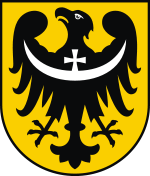 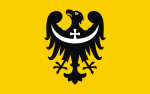 Kujawsko-pomorskie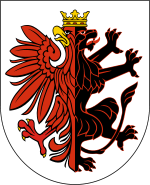 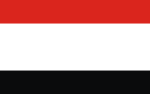 Lubelskie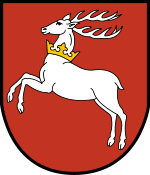 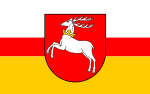 Lódzkie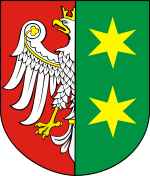 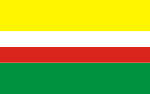 Lubuskie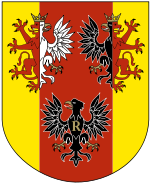 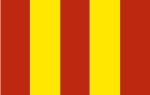 Małopolskie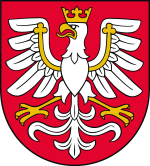 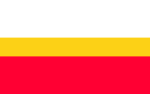 Mazowieckie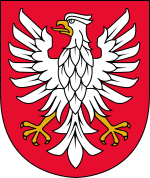 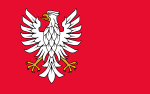 Opolskie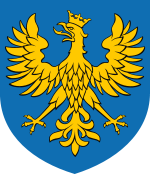 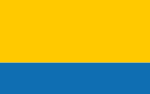 Podkarpackie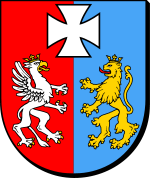 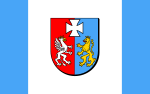 Podlaskie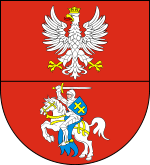 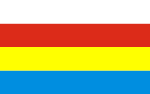 Pomorskie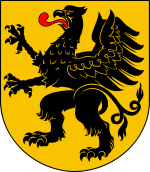 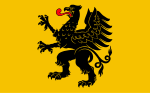 Śląskie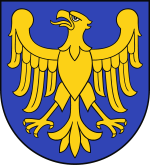 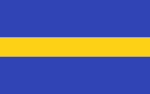 Świętokrzyskie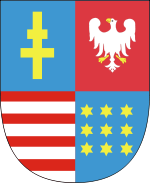 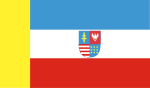 Warmińsko-mazurskie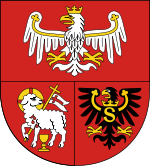 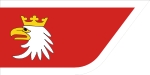 Wielkopolskie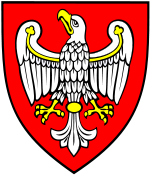 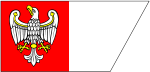 Zachodniopomorskie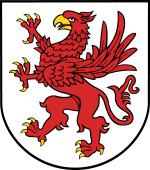 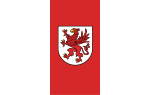 